Comment déposer une annonce sur le site : Authentifiez-vous préalablement avec identifiants de votre compte CNOM (sauf en cas de dépose d’une annonce « activité salariée »)Cliquez sur l’onglet AnnoncesVous êtes installé et vous cherchez un remplaçant : cliquez sur OffreChoisissez votre mode d’activité (libérale ou salariée)Choisissez la catégorie d’annonce souhaitée (pour l’activité libérale)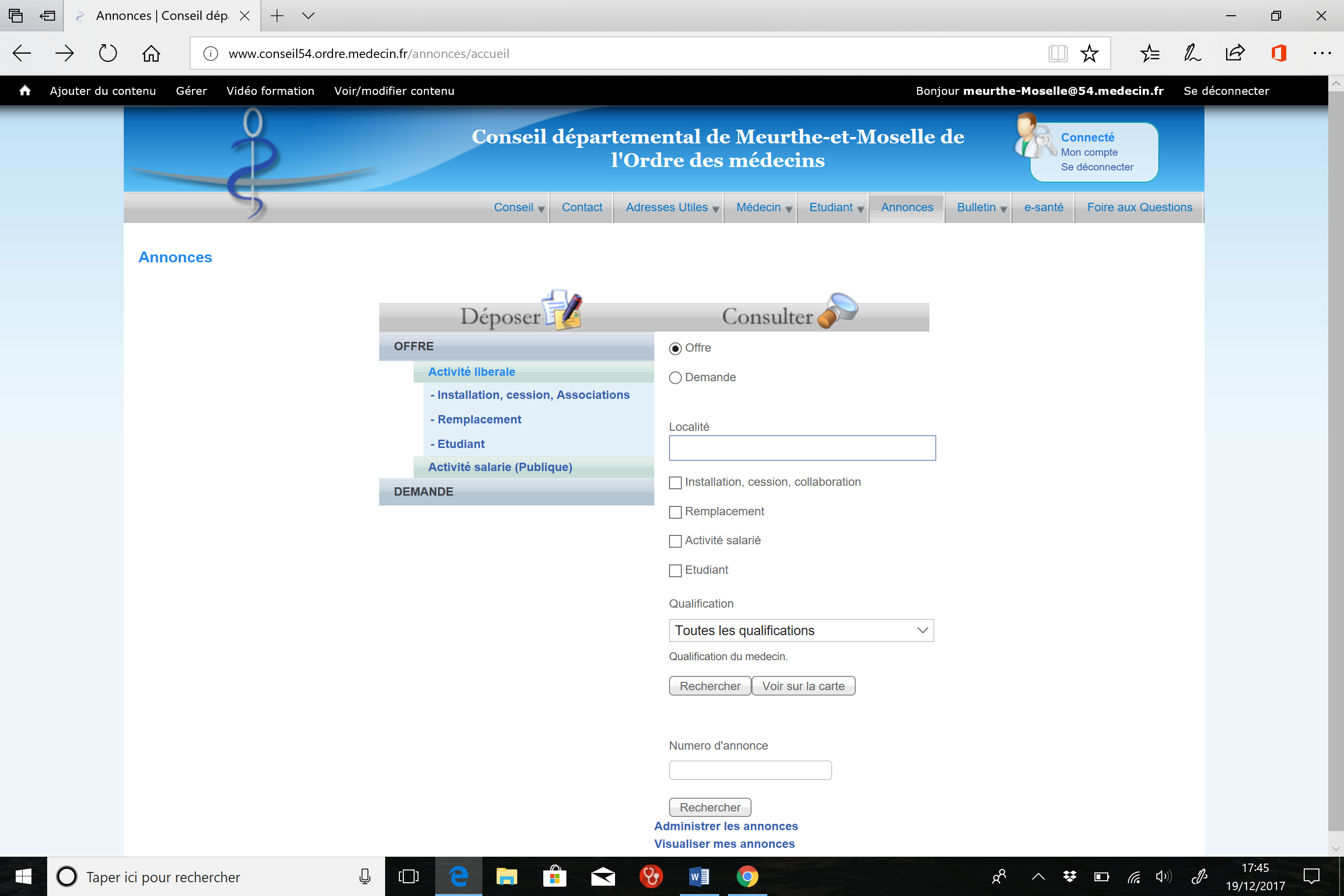 Remplissez le questionnaire en renseignant bien tous les items marqués * :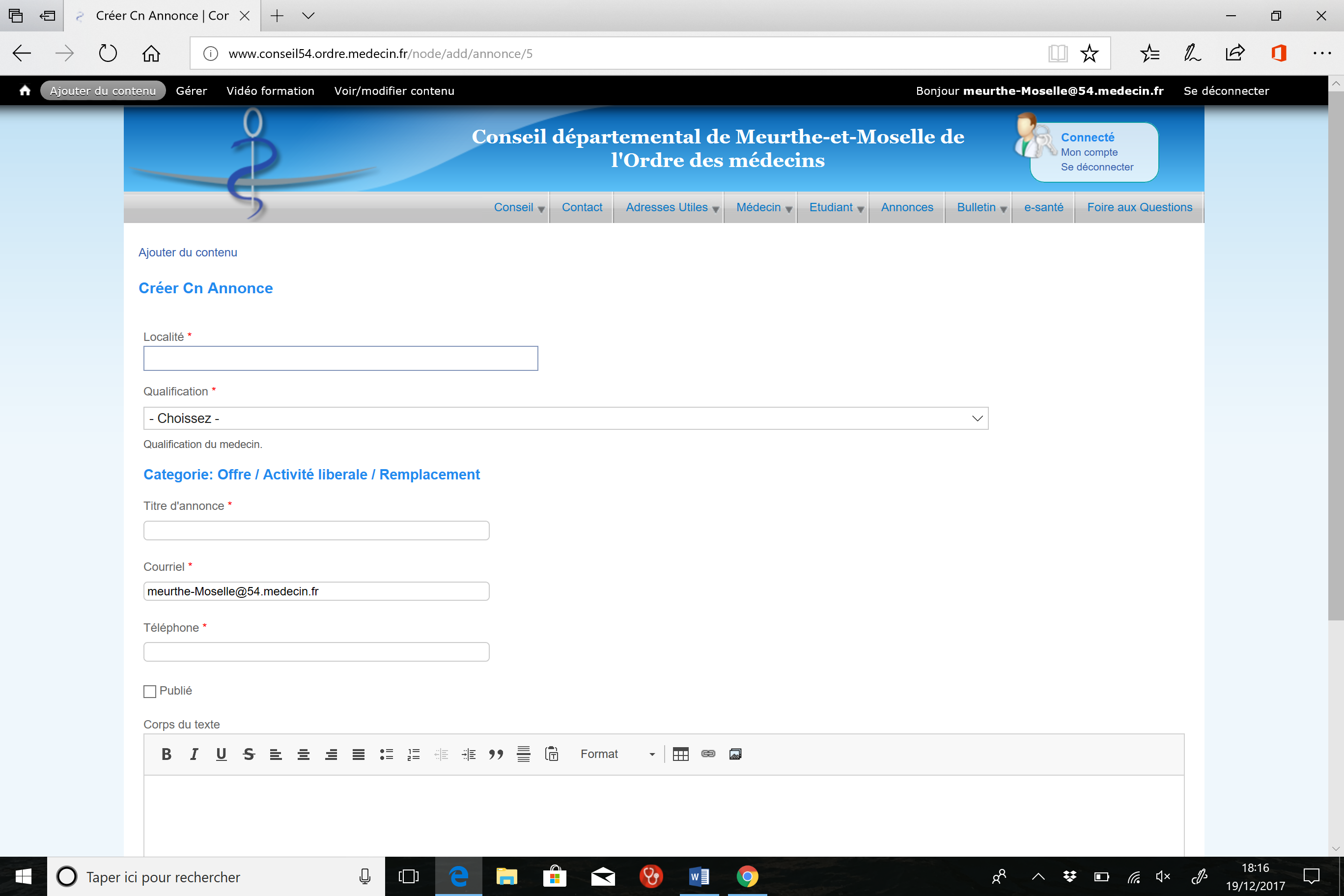 Bien renseigner l’item « courriel » avec une adresse valide : une demande de validation de l’annonce sera envoyée sur celle-ci. Attention, pour certains annonceurs (hôpitaux, clinique, institutionnels,…) les systèmes de sécurité peuvent bloquer le mail de validation et donc rendre impossible la publication de l’annonce (problème en cours de résolution)Vous êtes remplaçant et vous chercher un remplacement : cliquez sur DemandePuis suivez les indications ci-dessus